Тема: Сложносочиненное предложение и знаки препинания в нёмСложноподчинённое предложение с одним придаточным Цель урока: систематизировать знания о сложном предложении, его грамматическом значении и строении, разновидностях сложных предложений.Задачи: повторить правила постановки знаков препинания в сложном предложении; - повторить основные синтаксические и пунктуационные нормы при построении сложного предложения; -находить и исправлять ошибки в построении сложного предложения.Разделите предложения на простые и сложные.Я лежал в передке саней, на пшеничной соломе, заботливо укутанный в тулуп для дальней дороги, и, силясь, все порывался приподняться и раздвинуть пошире лохматый воротник, еще хранивший знакомое избяное тепло. (Буб.)Оставив людей и лошадей на месте, я сам вприпрыжку пошёл наверх, чтобы ещё раз осмотреться вокруг. (Арс.)Спуск с куполообразной горы был сначала пологий, но потом сделался чрезвычайно крутым. (Арс.)Солнце только что успело скрыться за горизонтом, и в то время, когда лучи его еще золотили верхушки гор, в долинах появились сумеречные тени. (Арс.)В кустах запели птицы, в воздухе появились насекомые, и даже шум воды, стекающей с гор, стал ликующим и веселым. (Арс.)Вышли они на рассвете, когда допевали уже третьи петухи и видны стали свернувшиеся в лопухах росистые оловянные капли.Никнут шелковые травы, пахнет смолистой сосной. (Ес.)Задание:-Внимательно изучите теоретический материал лекции https://resh.edu.ru/subject/lesson/4820/main/148807/    и запишите в тетрадь формулировки основных правил, понятий.Сегодня мы рассмотрим разные типы сложных предложений, которые различаются средствами связи и характером смысловых отношений между частями. Кроме того, научимся разграничивать союзные и бессоюзные, сложносочинённые и сложноподчинённые предложения, находить сложные предложения с союзной и бессоюзной связью, составлять схемы сложных предложений.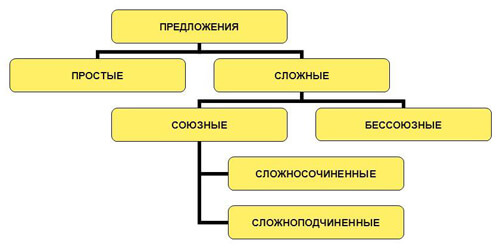 В зависимости от того, как связаны между собой простые предложения в составе сложного, выделяют бессоюзные и союзные сложные предложения. Средством связи частей бессоюзного сложного предложения является интонация, а части союзного сложного предложения, кроме интонации, соединяются  союзами или союзными словами. Прочитайте предложения и понаблюдайте за своей интонацией:   Птиц не слышно: они не поют в часы зноя.       Птиц не слышно, потому что они не поют в часы зноя.В бессоюзном сложном предложении средство связи - интонация -   на письме передается знаками препинания: запятой, точкой с запятой, двоеточием или тире.Части бессоюзного сложного предложения равноправны по отношению друг к другу, что на схеме предложения обозначается квадратными скобками:Погода утихла, тучи расходились…[-- =] , [-- =]… БСП (бессоюзное сложное  предложение)Средством связи частей союзного сложного предложения выступают союзы или союзные слова. Сочинительные союзы соединяют части сложносочиненного предложения, а подчинительные союзы и союзные слова – части  сложноподчиненного предложения.Самыми распространенными сочинительными союзами являются союзы И, А, НО, ИЛИ и другие; части сложносочиненного предложения равноправны по отношению друг к другу.Моросит дождь, и падают едва заметные снежинки. [ = - ], и [ = - ]. ССП        (сложносочиненное предложение)В сложноподчиненном предложении части по смыслу не равны друг другу. Например, в предложении  Друзья спросили меня, где я родился и вырос  -  от одной части - главной - к другой части - придаточной - можно задать вопрос. о чем?с.сл.[Друзья спросили меня], (где я родился и вырос).Придаточная часть присоединяется к главной с помощью подчинительного союза или союзного слова (местоимения или наречия). Неравноправное отношение частей на схеме обозначается квадратными скобками для главной части, круглыми – для придаточной.[ -  = ]О чем?(где - = и =)  СПП (сложноподчиненное предложение)Итак, в зависимости от средства связи между частями сложные предложения делятся на бессоюзные (средство связи интонация) и союзные (средство связи союзы или союзные слова). Среди союзных выделяют сложносочиненные (с сочинительными союзами) сложноподчиненные (с подчинительными союзами и союзными словами) предложения.Сложноподчинённые предложения — это сложные предложения, части которых неравноправны: одна зависит от другой. [ ] — главная, (  ) — придаточная.Придаточные предложения: 1. Придаточное определительное предложение отвечает на вопрос «Как(-ой, -ая, -ое, -ие)?» и присоединяется к главной части союзными словами который, чей, какой, что, кто, когда, где, куда, откуда и некоторыми другими.
2. Придаточное изъяснительное предложение отвечает на вопросы косвенных падежей и присоединяется к главной части союзами что, чтобы, будто, как, ли и др. или союзными словами кто, что, где, куда, как, когда и др.
3. Придаточное обстоятельственное предложение отвечает на вопросы обстоятельства: «Когда?», «Где?», «Как?», «Насколько?», «Зачем?», «Почему?», «При каком условии?», «Несмотря на что?» и др.; к главной части присоединяется подчинительными союзами или союзными словами, например: где, куда, откуда, когда, едва, как только, прежде чем, в то время как и др.Знаки препинания в сложноподчинённом предложении с одним придаточным1. Придаточное предложение отделяется от главного запятой. [Хороши летние туманные дни], (хотя охотники их и не любят).  (Пока он говорил), [Щавинский внимательно наблюдал за ним].2. Придаточное предложение, находящееся внутри главного, выделяется запятыми с обеих сторон.[В пору цветения, (если тронуть сосну), она окутывается золотистым душистым облаком пыльцы].3. Если придаточное предложение присоединяется к главному при помощи сложного союза в силу того что, в то время как, для того чтобы, оттого что, потому что и т. п., то в зависимости от смысла высказывания и интонации запятая ставится или перед союзом, или перед второй частью сложного союза (для того, чтобы; потому, что и т. д.).ср.: [Мы стали делать зарубки на деревьях], (для того чтобы не заблудиться в лесу). [Мы стали делать зарубки на деревьях для того], (чтобы не заблудиться в лесу).4. Двоеточие ставится перед придаточным предложением при наличии в главном предложении слов, предупреждающих о дальнейшем разъяснении (в этом случае перед придаточным можно поставить а именно). [Мне хотелось одного]: (чтобы он пришёл вовремя).5. При интонационном подчёркивании придаточных предложений  (изъяснительных, обстоятельственных), стоящих перед главным, вместо запятой может ставиться тире. (Пахарь ли песню вдали запоёт) — [долгая песня за сердце берёт]... (Н. Некрасов).Запишите предложения в тетрадь, расставьте знаки препинания и выделите главное предложение.Пока жена готовила завтрак  Данилов вышел в огород.Он остался здесь с тем  чтобы быть у вас в студии послезавтра.В том  что деньги пропали  уже никто не сомневался.Попытайтесь выяснить не что они уже сделали  а что они собираются ещё сделать.Он ушёл и не сказал куда.Яблони пропали  оттого что мыши объели всю кору кругом. После того как началась война  остановка цехов на сутки  естественно оказалась невозможной.Он не пришёл  потому что был в отъезде.Она не сводила глаз с дороги  что ведёт через рощу.Это был парк, который я уже видел. Студенты знали что лекции профессора отменят. Когда солнце поднимается над лугами я невольно улыбаюсь от радости. Над долиной где мы ехали спустились тучи.  Все как будто ждали не будет ли он ещё петь. Смотритель осведомился куда надобно было ему ехать. Почему ты не спросил у него когда отходит последний поезд? Он не явился на занятия потому что заболел. Мы вынуждены были сделать такой большой обход потому что весенним половодьем снесло пешеходный мостик.Простые предложенияСложные предложения